Booster-MeisterNeue All-in-One-Verbundsteuerung für CO2-BoosteranlagenWiesbaden, 12.02.2019: Die neue VS 3015 CT von Eckelmann steuert CO2-Boostersysteme mit bis zu drei TK- und vier NK-Verdichtern. In Verbindung mit SIOX-Modulen unterstützt sie bis zu acht NK-Verdichter inklusive Gas- und Flüssigejektoren. Neben den Verdichtern werden die Gaskühler sowie die CO2-Gasdruckventile der Mittel- und Hochdruckstufe gesteuert. Gaskühlerlüfter lassen sich nun auch per Modbus digital anbinden; die praktische Einkabellösung reduziert den Installationsaufwand auf ein Minimum. Zusammen mit der Unterstützung von Druckgasenthitzung und Sauggaseinspritzung ist die VS 3015 CT somit die ideale Basis für kleinere CO2-Boosteranlagen, wie sie etwa in kleineren Supermärkten und Discountern zum Einsatz kommen. Für komplexere Kälteanlagen, z.B. mit Parallelverdichtung und hohen Anforderungen an die Redundanz, lässt sich die VS 3015 CT über mehrere Ausbaustufen flexibel mit SIOX-Modulen und/oder anderen E*LDS Verbundreglern erweitern. Besonders praktisch: Über die analoge 0..10 V Schnittstelle oder ein externes Signal zu T0-Schiebung können Wärmerückgewinnungssysteme komfortabel eingebunden werden – besonders effizient in Verbindung mit einer WRG 3010 E von Eckelmann. Mit der All-in-One-Lösung für kleinere CO2-Boosteranlagen können Kältefachbetriebe Schaltschränke jetzt in vielen Fällen noch kleiner auslegen. Dies vereinfacht die Inbetriebnahme und spart Kosten.1.370 Anschläge (ohne Leerzeichen)Technische Dokumentation zur VS 3015 CT: https://edp.eckelmann.de/edp/lds/_06ec586hZi 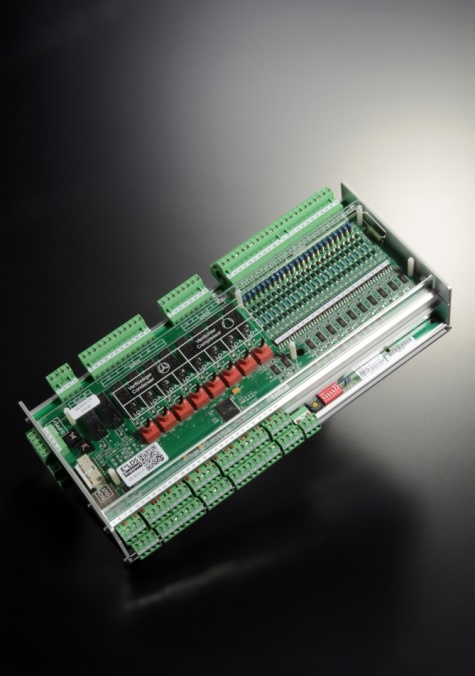 Bild 1: VS 3015 CT: All-in-One-Verbundsteuerung für CO2-Boostersysteme (Foto: Eckelmann AG)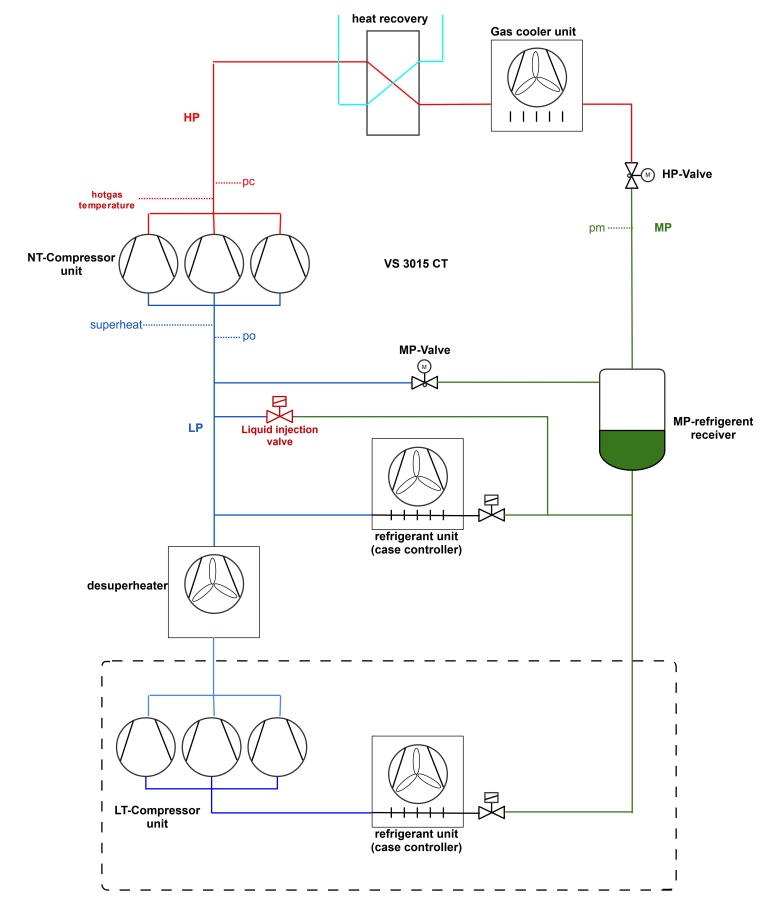 Bild 2: Beispiel für ein CO2 Booster-System mit der neuen VS 3015 CT von Eckelmann (Grafik: Eckelmann AG)Über die Eckelmann AGDie Eckelmann AG, Wiesbaden, ist ein mittelständischer Automatisierungspartner für den Maschinen-, Geräte- und Anlagenbau. Ihre Schwerpunkte sind die Entwicklung und Serienfertigung optimierter Steuerungslösungen für Maschinen sowie die Programmierung und Systemintegration für Leit- und Automatisierungssysteme. Wichtige Zielbranchen sind: Maschinenbau, Anlagenbau für Metall- und Kunststoffverarbeitung, Chemie und Pharma, Gewerbliche Kälte, Nahrungsmittel, Grund- und Baustoffe, Mühlen und Nahrungsmittelindustrie, Medizintechnik. Die Eckelmann AG wurde 1977 von Dr.-Ing. Gerd Eckelmann gegründet. www.eckelmann.de Kontakt:Eckelmann AGBerliner Straße 16165205 WiesbadenTel.: +49 (0)611 7103-0info@eckelmann.de www.eckelmann.de Media Relations:Pressebüro SchwitzgebelFelix BertholdBerliner Straße 255283 NiersteinTel.: +49 (0)6133 50954-1Mobil: +49 (0)162 4367696f.berthold@presse-schwitzgebel.dewww.presse-schwitzgebel.de 